Beitrittserklärung zum Förderverein der Stadtteilschule Arheilgen e.V.Hiermit erkläre ich meinen Beitritt:Name  ....…...………………….....................
Vorname  .......................…………………….
Straße	 .......……………………..................
Wohnort  .......................…………………….
Tel .............................................................
E-Mail  ........................................................ Den jährlichen Betrag von € ................... (  ) bitte im Lastschriftverfahren einziehenWichtiger Hinweis: Bitte das SEPA-Lastschriftmandat auf der Rückseite ausfüllen und unterschreiben. Das Mandat ist nur mit Datum und Unterschrift gültig !Ort, Datum  ................................................ Unterschrift  ............................................. Bankverbindung: Volksbank Darmstadt BIC		GENODEF1VBDIBAN:		DE97 5089 0000 0031 0497 09 
Fördervereinder StadtteilschuleArheilgen e.V.Informationen+Mitgliedsantrag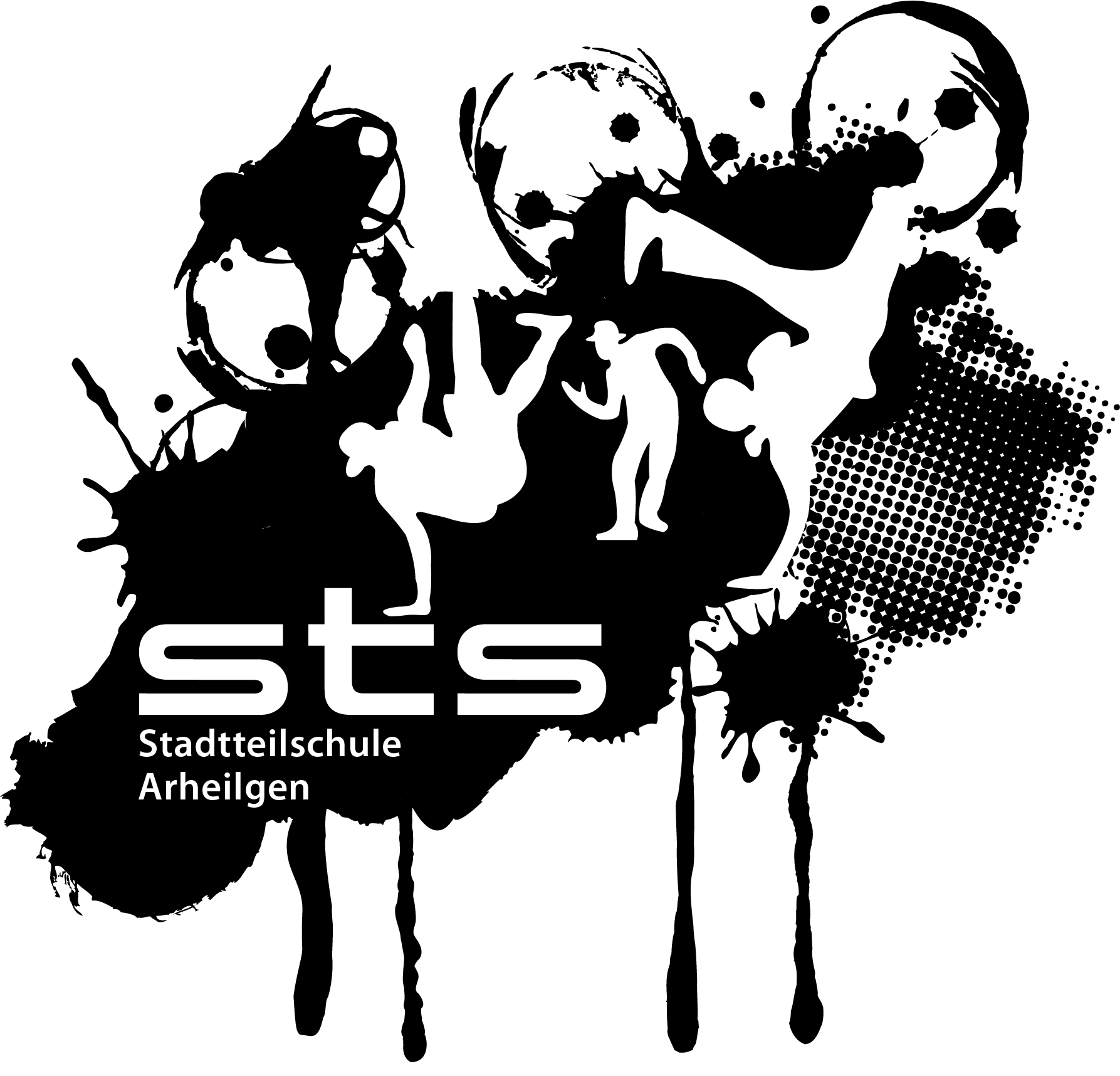 Stand August 2021  Ziel und Zweck des 
         Vereins ist  …

-  die Förderung der Beziehungen zwischen 
   der Stadtteilschule, 
   ihren Schülerinnen und Schülern, 
   den Eltern, 
   ihren ehemaligen Schülerinnen und Schülern, 
   Freunden und Förderern der Schule 

-  die Unterstützung von Schülerinnen und
   Schülern in sozialer Hinsicht -  zur Verbesserung der Ausstattung der Schule
   beizutragen und sie in ihrer kulturellen Arbeit
   zu begleiten. Infos zu in den letzten Jahren unterstützten 
Projekten und Aktivitäten aufwww.sts-arheilgen.de/foerdervereinWerden Sie Mitglied !Setzen Sie IhrenMitgliedsbeitrag selbst fest.Der Mindestbeitrag beträgt 12.-- € jährlich.Die schriftliche Kündigung der Mitgliedschaft ist jederzeit jeweils zum 31. Dezember des 
Mitgliedsjahres möglich. 
Eine Rückerstattung des Beitrags erfolgt nicht.Der Verein ist vomFinanzamt Darmstadt alsgemeinnützige Organisationanerkannt.Spenden und Mitgliedsbeiträgekönnen steuerlich abgesetzt werden.Postadresse:Stadtteilschule ArheilgenKooperative GesamtschuleGrillparzerstr. 3364291 Darmstadtfoerderverein@sts-arheilgen.deTel.: 06151 13486700Bankverbindung: Volksbank DarmstadtBIC    GENODEF1VBDIBAN  DE97 5089 0000 0031 0497 09Vereinsregister Amtsgericht Darmstadt VR27461. Vorsitzende 	Sibylle Schaldach2. Vorsitzende 	Marion Gunkel     Kassiererin     Monika WeberSEPA-Lastschriftmandat           Zahlungsempfänger:           Förderverein der Stadtteilschule Arheilgen e.V
           Gläubiger ID: DE12ZZZ012345678901Mandatsreferenznummer: 
Ihre Mandatsreferenznummer erhalten Sie von uns mit der Bestätigung.Ich ermächtige die genannten Zahlungsempfänger, Zahlungen von meinem Konto mittels SEPA Lastschrift einzuziehen. Zugleich weise ich mein Kreditinstitut an, die von den Zahlungsempfängern auf mein Konto gezogenen SEPA-Lastschriften einzulösen.Hinweis: Ich kann innerhalb von 8 Wochen, beginnend mit dem Belastungsdatum, die Erstattung des belasteten Betrags verlangen. Es gelten dabei die mit meinem Kreditinstitut vereinbarten Bedingungen.Angaben zum KontoinhaberName ......................……………………………….…….IBAN ....…………………………………….....................BIC oder BLZ  .........……………………………………Kreditinstitut  ..........…………………………………….Ort, Datum ..........................................................Unterschrift .........................................................